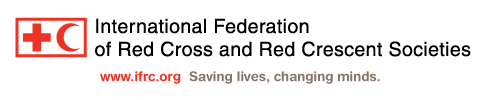 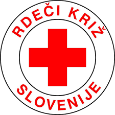  »Pregled aktivnosti na področju boja proti trgovini z ljudmi v RS.«08:45 – 09:00: Registracija udeležencev09:00 – 10:30: Zaščita Uvod in predstavitev aktivnosti Rdeči križ SlovenijeNacionalni koordinator za boj proti trgovini z ljudmi, mag. Sandi Čurin, sekretar MNZUrad za oskrbo in integracijo migrantov, Irena Štrus, socialna delavka VII/2Pravno – informacijski center nevladnih organizacij, Katarina Bervar Sternad, direktorica       10.30  - 10.45 : Odmor       10:45 – 12:15: Podpora žrtvamZavod za zaposlovanje, mag. Robert Modrijan, višji področni svetovalecDruštvo Ključ, Polona Kovač, podpredsednica in vodja projektov Karitas, Mateja Švajger, vodja projekta Slovenska filantropija, mag. Franci Zlatar, vodja programa Migracije       12:15 – 12:30: Odmor      12:30 – 14:00: Slovenija v mednarodnem meriluATN (Action for Trafficked Persons Network) Rdečega križa in Rdečega polmeseca ter primer dobre prakse, Jelena Anđelić, Rdeči križ SrbijeUNHCR, Riikka Peltonen Quijano, Protection Officer (Community based) IOM, Iva Perhavec, vodja pisarne     14:00: Zaključek 